NOTICE: 
The GLOBAL Bylaws were reviewed and modified at the December 6th, 2007 meeting. MicheleTobias will circulate a draft of the revisions shortly. Changes made to the information below will not be considered in the draft.What's the point of this Page 
To collaboratively discuss and draft bylaws for the GLOBAL geography club.How to Contribute to this Page 
This is a collaborative effort. If you have suggestions but don't know how you would include them in the text, add a comment (through the box at the bottom of this page). If you do know where you'd add your suggestion, please add it to the text using the "edit" button. There are some blank bullet points along the way, that's a good place to stick your alternative on the text that precedes it.General Courtesy of this Page 
Deletions are not welcome, we would prefer that all option be laid out in their appropriate sections so that members can choose between them. From time to time several officers may work together to try and trim down the absurd ideas but we really want to try and give everyone a voice. Don't forget, you can be in on the voting at the next meeting, GLOBALHow to Draft Bylaws 
SPAC document for guidance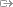 Club IdentityThe GLOBAL: geography club is a registered student club at the University of California, Davis 
SPAC:Geography Club 
One Shields Ave. 
University of California, Davis USAMission StatementThe GLOBAL: geography club provides a fun space for all lovers of geography to gather for the pursuit of their common interests, including but not limited to enjoying peoples and places, promoting geographic literacy, and building the social networks and interpersonal skills necessary for making the world a better place.ConductWe uphold the UC Davis Principles of Community. If, after an attempt at conflict resolution and/or behavior intervention, any member or attender continues to regularly or egregiously violate the Principles, they can be asked to leave. The officers may expel a member by unanimous vote. We don't expect this to have to happen, but we're serious about setting expectations for civil behavior and strive to be anti-racist, anti-sexist, and anti-oppressive, absolutely. We acknowledge that our club holds a position of privilege because it is located in the geo-political space of the USA. We strive to address, challenge, and confront power and privilege in our practices.MembershipMembership is open to everyone. In compliance with SPAC guidelines, at least 75% of the members must be UC Davis students, at least 66% of the membership must be graduate students, at least two of the officers must be graduate students, and all five of the official "leaders" (as listed on the SPAC form) must be currently enrolled students. Regardless of formal membership, participation is open to the general public.To be a member, a person must attend 1 meeting, event, or participate in email discussions in the past six months. Signing up to receive club emails, while encourage for everyone, does NOT constitute club membership. Student members are members who are currently enrolled at UCDavis and have full voting ability. Community members are all other members and have the same privileges as student member with the exceptions of holding office or voting in officer elections (per SPAC).Club OfficersClub officers must be students at UC Davis. 
All officers have specific roles and tasks and titles. 
Titles are derived from geographers (be they famous, influential, or obscure). 
Officers must attend meetings on a regular basis (2/3 of meetings). In the event of low attendance, an officer may be considered for removal. 
Only UCD students can have voting rights(electing officers) or be club officers.(SPAC rules)Officer TitlesCo-Presidents (ideally representing both human and physical geography) Role: The role of the co-presidents is to ensure that all club related paperwork is correctly filed, to facilitate and organize the club meetings, and ensure the day-to-day operations of the club are implemented. Treasurer: The role of the Treasurer is to monitor all club funds, and ensure the proper payment/receipt of all funds. Events Coordinator: The role of the Events Coordinator is to plan, coordinate, and execute club ventures. Secretary/Archivist:(1-2 people) The role of the Secretary is to track the participation of club members. Keep a book of meeting minutes. Keep list of active members. The role of the Archivist is to document significant club events through various forms of media. Public Relations/Outreach (1-2 people)DuesThere shall be no mandatory dues. Donations are welcomed.MeetingsNotice of MeetingMembers will be informed via email at least two days in advance of any official meeting.AgendaAgenda items should be communicated to the presidents before the next meeting or may be added at the beginning of the meeting, if it is determined that there will be time to discuss late additions.DecisionsThings that require decisions.VotingIn general, we aim to make unanimous decisions upon consideration of input from those who are participating. In the case that unanimity (consensus) cannot be reached after having seriously tried to do so (or in the case of choosing between two equally good options, such as whether we should serve local apple or pomegranate juice, or whether Alex or Michele should have to wipe the table), anyone present may ask the meeting facilitator to call for a vote, in which case we default to the more formal voting procedures.Anyone who is present may vote and contribute to the decision making process. Participants are asked to keep the interest of the whole group in mind, not just their personal interests.Participants have an obligation to voice any dissent. Silence will be interpreted as agreement or apathy.QuorumDecisions may be made whenever at least three of the five "leaders" are present, or two "leaders" and at least one non-leader member.Proxy VotingYes, in extenuating circumstances.ConsensusThis is the preferred process for making decisions. Consensus is reached through discussion when all members agree to a particular condition or proposal. If any member(s) does not agree, discussion will continue with compromises being made until everyone can agree. In the event a consensus decision will be made via email (or by other means not in person), not voting is considered to be agreement (i.e. if you don't say you're against an idea, everyone will assume you're fine with it). By email, members will have three days to discuss an idea. If consensus can be reached (no dissenting voices) in those three days, then we go forward with the proposed idea. If someone objects, we will have five days of further discussion. If consensus still cannot be reached, we will have a vote (see below for terms and conditions).VotingVoting is our second form of decision making. Voting requires each member to voice a yes or no opinion. (In this case, not submitting a vote means you are forfeiting your say on a particular matter.) A proposal is passed if the majority of votes returned (not members) are in favor of the proposal.EventsFormal GLOBAL sponsored events must be approved a majority of club officers. Recurring events can be blanket-approved. All members are allowed to submit events for consideration. All club events are open to all members.Proposals for Funding from GLOBALFunding proposals may be made by members only (see Membership section for requirements). The proposal then becomes an agenda item for the next meeting or may be discussed by the club officers. Members in attendance of the meeting or officers in the discussion will then try to come to a consensus either in favor or not in favor of the proposal.Officer ElectionsElections will always be by ballot (paper, email or web voting) distributed to all student members. 
Votes will be tallied by the designated election coordinator (not a person running for office).Officers are elected by active student members. Voting will be done for a period of seven days. Voting will be done in a simple majority rule, with all votes submitted by active members counted. If there is a tie, the tie will be broken by a run-off vote by all active members.NominationsTo become an officer, one must be an active student (This is a SPAC requirement) member, and volunteer for a given position.TermOfficers are elected for a period of one year. Positions filled midterm will be up for election in Fall as normal. There are no term limits.RemovalTo remove an officer, all of the other officers must vote unanimously for the removal, and gather votes from active student members with 2/3 of votes in the affirmative confirming the removal. This uses the yes/no vote method.Amending the BylawsUnanimous vote of the officers, or consensus of the members.